Dyddiad: 22 Gorffennaf 2020	AT:	Comisiynydd yr Heddlu a Throseddu, y Prif Gwnstabl ac Aelodau o’r Cyd-bwyllgor Archwilio (Mr A Kenwright, Mr A Morgan, Mr M Evans, Ms K Curran a Mr M MacDonald)Copi at:	Y Prif Swyddog Cyllid  		Y Cyfarwyddwr CyllidCymdeithas Prif Swyddogion yr Heddlu a Swyddogion/Staff Uwch 		Cynrychiolwyr o TIAA a Swyddfa Archwilio Cymru		Y Wasg a LlyfrgelloeddAnnwyl Syr/FadamCynhelir cyfarfod o’r Cyd-bwyllgor Archwilio ddydd Mercher 29 Gorffennaf 2020 am 10:00 o’r gloch trwy Skype for Business er mwyn trafod y materion ar yr agenda sydd ynghlwm. Caiff aelodau o’r Wasg a’r Cyhoedd fynychu’r cyfarfod hwn.  I gymryd rhan drwy gyfrwng y Gymraeg, gofynnir i Aelodau o’r Cyhoedd roi 7 diwrnod o rybudd o leiaf er mwyn sicrhau darpariaeth o’r fath, fel yr hysbysir ar ein gwefan. Os daw hysbysiad hwyr, gwnawn ein gorau i ddarparu’r gwasanaeth hwn ond nid oes sicrwydd y bydd ar gael.Yr eiddoch yn gywir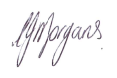 Mrs Carys F MorgansPennaeth StaffAmg.A  G  E  N  D  AYmddiheuriadau am absenoldebDatganiadau o fuddiantCadarnhau cofnodion y cyfarfod a gynhaliwyd ar 18 Mawrth 2020Materion i Graffu ArnyntYstyried yr adroddiadau archwilio mewnol 2019/20 canlynol:Adolygiad Sicrwydd o Sicrwydd Data - Rhyngwyneb Data SymudolAdolygiad TGCh o Wrth-dwyll - Bygythiad AllanolAdolygiad Gwerthuso Gwrth-dwyll - Amlygiad MewnolAdolygiad Cydymffurfiaeth - Grant y ComisiynyddAdolygiad Sicrwydd o Gynllunio Strategol a Data FMSAdolygiad Sicrwydd o Reoli SeiberdrosedduAdolygiad Sicrwydd o Ddiogelwch Elw Troseddau a Atafaelwyd (Arian Parod ac Asedau)Adolygiad TGCh o Sicrwydd Data - Rheoli Gwybodaeth yr Heddlu (MOPI) a'r Prif Fynegai Sylfaenol (PNI)Ystyried Adroddiad Sicrwydd Rheoliadau Mewnol Cryno (SICA) ar gyfer 2019/2020 Derbyn Adroddiad Blynyddol yr Archwiliad Mewnol 2019/20  Derbyn Adolygiad Dilynol Archwilio Mewnol 2019/20Ystyried y Cynllun Archwilio Mewnol 2020/21Ystyried Adroddiad Sicrwydd Rheoliadau Mewnol Cryno (SICA) ar gyfer 2019/2020 Ystyried yr adroddiadau archwilio mewnol 2020/21 canlynol:Adolygiad Gwerthuso'r Rhaglen Ailhyfforddi GyrwyrDerbyn yr ymholiadau Archwilio i'r rhai sy'n gyfrifol am y llythyr llywodraethu a rheoliYstyried Adroddiad Datganiadau Ariannol 2019/20 Archwiliad Swyddfa Archwilio Cymru Derbyn Llythyr Cynrychiolaeth drafft 2019/20 Comisiynydd yr Heddlu a Throseddu Prif Gwnstabl Ystyried y Datganiad Cyfrifon Blynyddol drafft ar gyfer 2019/20 Cyfrifon GrŵpCyfrifon y Prif Gwnstabl Diweddariad AHGTAEM a FMS Bu’r wybodaeth yn y pedwar adroddiad isod yn ddarostyngedig i ofynion Deddf Rhyddid Gwybodaeth 2000, Deddf Diogelu Data 1998, a phrawf budd cyhoeddus Swyddfa Comisiynydd Heddlu a Throseddu Dyfed-Powys, ac ystyrir eu bod wedi eu heithrio rhag eu cyhoeddi o dan adran 13 Atodlen 12A Deddf Llywodraeth Leol 1972.Materion i'w TrafodYstyried Risgiau Corfforaethol arwyddocaol Covid19 a’r Heddlu Ystyried risgiau Corfforaethol Sylweddol SCHTh Derbyn camau gweithredu cyfarfod y Grŵp Llywodraethu Corfforaethol a gynhaliwyd ar 7 Gorffennaf 2020 Derbyn diweddariad o gyfarfod y Grŵp Archwilio a Sicrhau Ansawdd Diweddariad achosion o doriadau diogelwch Gwybodaeth Data Diweddariad gweithgareddau twyllDiweddariadau gan yr AelodauUnrhyw fater arall Adborth cyfarfod - Seminar Datganiad Cyfrifon a sesiwn hyfforddi  Cymru Gyfan CIPFADiweddariad Contract Rheoli'r TrysorlysAelodaeth y Cyd-bwyllgor Archwilio